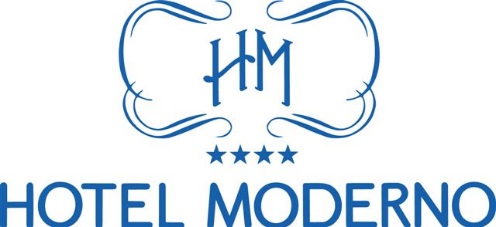 SIM – AM SEPTEMBER 2019 Guest Name: Telephone number: Number of guests:  Date Arrival: Date Departure:	 Number of Nights : Type of room : RATES RESERVED FOR MEETING :- SINGLE ROOM: Euro 113,00 BB- DOUBLE ROOM FOR SINGLE USE: Euro 128,00 BB- DOUBLE ROOM : Euro 143,00 BBRates per room, per night, 10% Vat, Wi fi and buffet breakfast included.Check in time .mCheck out time .mCancellation policy: the room can be cancelled within h. 18.00 of the day before the arrival.To guarantee the reservation please note the following credit card detailsCredit card (VISA, AMEX, DINERS, etc.): __________________Number: _____________________________________________Expiry date (month and year): __________________Holder (surname and name): __________________________________________________________________Signature: ___________________________________________________________________________For more information, please contact us to the number +39 0382 303401 or by mailBest regardsReservation Dep.Ufficio PrenotazioniHotel Moderno ****Viale Vittorio Emanuele, 4127100 Pavia